
Student Transportation Inc.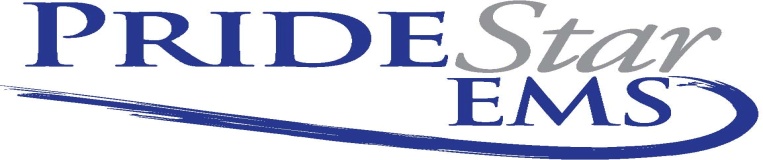 Application for EmploymentPRIDEStar Student Transportation, Inc. considers applications for employment without regard to race, color, national origin, ancestry, religion, sex, age, disability, sexual orientation, military service, or any other protected class.  PRIDEStar Student Transportation, Inc. IS A DRUG-FREE WORKPLACE.PLEASE PRINTPERSONAL INFORMATIONName:									Date: 				           (Last)			(First)		       (Middle)Address: 												City: 					State: 				Zip Code: 			Home Telephone Number: 					Other Phone: 				Email Address:________________________________________Are you at least 21 years of age? 	   YES     NO       Date Available to Start: 			Hours Requested (please circle)			Full Time		Part TimeIf Part Time, what is your availability?  (For example: Monday 12pm - 4pm)Desired Salary/Hourly Wage? _____________________________________________________________How did you find out about this position? 								Please list any relatives or friends working here? 				___________________POSITION INFORMATIONPosition(s) Applying For: 										Have you ever worked for this organization? 					If so, date(s) 					Prior position(s) here: 				Reason(s) for leaving: 										CERTIFICATION INFORMATION (List only current certifications - photocopies required at interview)WORK REQUIREMENTS AND GENERAL INFORMATIONCan you provide proof, if hired, that you are legally authorized to work in the U.S.?	YES	NO	Do you have a valid Driver's License? 	YES	NO	Class: 					Issued by what State? 				Driver's License #: 				List all moving violations (convictions) and accidents and any suspensions or revocations of your license in the last five years: 									____________
Have you ever been excluded or are you currently excluded from participating in any federal health program such as Medicare or Medicaid?							YES       NOIf yes, explain: 											EMPLOYMENT HISTORY(List your last three employers or volunteer activities, starting with the most recent.)I.Employer: 												Job Title: 						Supervisor: 					Start Date: 						End Date: 					Job Description (including duties and responsibilities): 						Employer's Telephone #: 					May we contact?	YES	NOReason for leaving: 											II.Employer: 												Job Title: 						Supervisor: 					Start Date: 						End Date: 					Job Description (including duties and responsibilities): 						Employer's Telephone #: 					May we contact?	YES	NOReason for leaving: 											III.Employer: 												Job Title: 						Supervisor: 					Start Date: 						End Date: 					Job Description (including duties and responsibilities): 						Employer's Telephone #: 					May we contact?:	YES	NOReason for leaving: 											MILITARY:PAST EMPLOYMENTHave you ever been:	Disciplined or terminated for reckless driving?			YES	NO	Disciplined or fired for insubordination?				YES	NO	Disciplined or fired for violation of safety rules?			YES	NO	Disciplined or fired for assault or fighting?			YES	NO	Disciplined or fired for harassment?				YES	NO	Disciplined or fired for patient abuse?				YES	NO	Disciplined or fired for alcohol or drug related activity at work?	YES	NOIf you answered yes to any question above, please explain: 					Answers of Yes for any of the above questions will not necessarily disqualify you from employment.EDUCATION AND TRAININGHIGH SCHOOL:Name: 							Address: 					Years completed:											Did you graduate? 	 YES    NO			If not, highest grade completed: 		Have you received your GED? 	  YES   NOCOLLEGE: Name: 							Address: 					Years completed:											Did you graduate?  YES    NO			If not, highest year completed: 		Degree: 						Major: 						OTHER COLLEGE: Name: 							Address: 					Years completed:											Did you graduate?  YES    NO			If not, highest year completed: 		Degree: 						Major: 						TECHNICAL SCHOOL:Name: 							Address: 					Years completed:											Did you graduate?  YES    NO			If not, highest year completed: 		Certificate: 						License: 					Expires: 						Expires: 					OTHER SCHOOL/TRAINING:Name: 							Address: 					Years completed:											Did you graduate?  YES    NO			If not, highest year completed: 		Certificate: 						License: 					Expires: 						Expires: 					OTHER: 												Describe any additional qualifications or information that you feel would be beneficial for us to know when considering your application:REFERENCESList three persons, other than relatives, who have knowledge of your work experience and/or education.Name: 							Address: 					Occupation: 												Years Known:						May we contact?                YES                NOTelephone Number (including area code): 							Name: 							Address: 					Occupation: 												Years Known:						May we contact?                YES                NOTelephone Number (including area code): 							Name: 							Address: 					Occupation: 												Years Known:						May we contact?                YES                NOTelephone Number (including area code): 							List two personal references that have known you for at least three years outside work.Name: 							Address: 					How they know you: 											Years Known: 					 	May we contact?                YES                NOTelephone Number (including area code): 							Name: 							Address: 					How they know you: 											Years Known: 					 	May we contact?                YES                NOTelephone Number (including area code): 							ACKNOWLEDGMENTI certify that the information I have given on this application is true, complete and correct, and I understand that any false information, or the omission of information may be considered as sufficient reason for my discharge if hired.  I recognize that completion of this application does not mean that job openings exist and does not obligate the Company in any way.  Applications will remain active for six months, after which time re-application will be necessary.  If hired, employment will be "at will" and either I or the Company is free to terminate the employment relationship at any time without cause and without prior notice.  This application is not an agreement or a contract for employment.If offered a position and at any time thereafter, I consent to medical examinations as may be required to determine my fitness to perform the job duties.  I understand that I may be required to undergo drug screening tests as a condition of employment.  To comply with this requirement, I consent to providing a sample of my urine or other physical samples (such as blood or hair) prior to employment and again at any time so requested.  Specimens will be tested for both legal (prescription drugs) and illegal substances.  A positive test for legal substances may require proof of a current prescription.  I further consent to allow any doctor, hospital or testing laboratory to conduct any medical test or examination as may be required by the Company as a condition of my employment, and I hereby give my consent to the release of all information which the Company deems necessary to determine my ability to perform job duties now or in the future.I further understand that refusal to submit to an alcohol or drug screen test at any time will result in immediate discharge from this Company.  I hereby authorize the Company to investigate my employment history with former employers and to make any further investigation deemed necessary in connection with my application for employment, including a criminal history check, driving history check, child abuse clearance check, and other such inquiries. Applicant's Signature: 						Date: 				Printed Name: 						MondayTuesdayWednesdayThursdayFridaySaturdayHoursCertificationNumberExpiration DateCertifying AgencyCDL with P&SEndorsements7DCPROther:________BRANCH OF SERVICEDATE BEGANDATEENDEDRANK & DUTIESDATE DISCHARGEDLOCATION